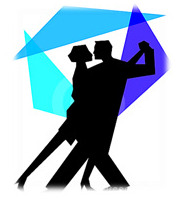 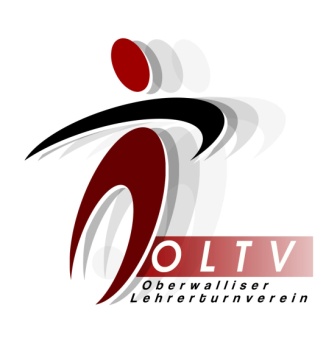 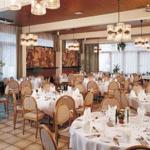 Tanzabend OLTVMitglieder des OLTV und Nichtmitglieder sind herzlich zu unserem Tanz- abend eingeladen.Freitag, 15. November 2013 im Relais Walker in MörelProgramm: 1830 Uhr Apéro -  anschliessend Nachtessen. 		 Zwischen den Gängen Tanzmusik bis um 0200 UhrMenu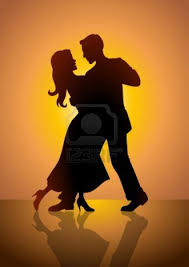 Salat Césaré					***	Schweinsfilet-SpiessRisotto HausartTomate & Brokkoli***Warme WaldbeerenEis & Rahm***	Käse ab Buffet	Preis pro Person Fr. 50.--  inklusive Apéro Verantwortlicher für Tanzmusik Walter ImhofWir freuen uns auf eure Teilnahme in schicker und eleganter Abend- kleidung, so wie es euch gefällt und wünschen euch viel Spass beim Schwingen des Tanzbeines.Anmeldung an Priska Pfammatter bis Mittwoch, 6. November 2013                                        priska.pfammatter@brigga.ch